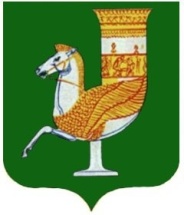 П  О  С  Т  А  Н  О  В  Л  Е  Н  И  Е   АДМИНИСТРАЦИИ   МУНИЦИПАЛЬНОГО  ОБРАЗОВАНИЯ «КРАСНОГВАРДЕЙСКИЙ  РАЙОН»От_12.10.2021г. № 793с. КрасногвардейскоеО внесении изменений в приложение №1 к постановлению администрации МО «Красногвардейский район» №161 от 17.03.2015 года «О координационном совете по развитию малого и среднего предпринимательства муниципального образования «Красногвардейский район»»    В соответствии с Федеральным законом от 6 октября 2003 г. №131–ФЗ «Об общих принципах организации местного самоуправления в Российской Федерации», Федеральным законом от 24.07.2007 г. №209-ФЗ «О развитии малого и среднего предпринимательства в Российской Федерации», руководствуясь Уставом МО «Красногвардейский район»ПОСТАНОВЛЯЮ:1.Внести изменения в приложение №1 к постановлению администрации МО «Красногвардейский район» №161 от 17.03.2015 года «О координационном совете по развитию малого и среднего предпринимательства муниципального образования «Красногвардейский район»» (Приложение).2. Контроль за исполнением данного постановления возложить отдел экономического развития и торговли администрации МО «Красногвардейский район».3. Опубликовать настоящее постановление в районной газете «Дружба» и разместить на официальном сайте органов местного самоуправления муниципального образования «Красногвардейский район» www.amokr.ru в информационно-телекоммуникационной сети «Интернет».4. Настоящее постановление вступает в силу с момента его опубликования.И.о. главы МО «Красногвардейский   район»	                                            А.А. ЕршовПриложение к постановлению администрацииМО «Красногвардейский район»от_12.10.2021г. № 793Приложение 1к постановлению администрации МО «Красногвардейский район»от  17.03.2015 г.  № 161Составкоординационного совета по развитию малого и среднего предпринимательства муниципального образования «Красногвардейский район»Председатель совета:- глава МО «Красногвардейский   район»	.Заместитель  председателя совета:- заместитель главы администрации МО «Красногвардейский район» по вопросам экономической политики и сельского хозяйства - начальник управления сельского хозяйства.Члены  совета:- председатель Совета народных депутатов МО «Красногвардейский район» (по согласованию); - начальник отдела  экономического  развития  и  торговли администрации  МО «Красногвардейский район»;	- главы сельских поселений Красногвардейского района (по согласованию);	- индивидуальный предприниматель глава крестьянского (фермерского) хозяйства Адзынова Нафисет Мосовна (по согласованию);	- индивидуальный предприниматель глава крестьянского (фермерского) хозяйства Рыбин Сергей Николаевич (по согласованию);	- индивидуальный предприниматель Рогозин Игорь Алексеевич (по согласованию);	- директор ООО «Алекс» - Ковалев Александр Николаевич (по согласованию);	- индивидуальный предприниматель Жуков Алий Хамидович  (по согласованию).Секретарь совета:- главный специалист отдела  экономического  развития  и  торговли администрации  МО «Красногвардейский район».Управляющий  делами администрации МО «Красногвардейский район»						- начальник общего отдела                                                                     А.А. Катбамбетов